Las relaciones entre latinoamérica y la union europea a través de los espacios de educación superior: espacio iberoamericano del conocimiento, espacio común de educación superior américa latina - unión europea y espacio europeo de educación superiorRelations between the European Union and Latin America through higher education spaces: Latin American area of ​​knowledge, common higher education in Latin America - EU and Higher Education space.Mª Mercedes Quicios García Universidad Complutense de Madrid Universidad Pontificia de Comillas mquicios@telefonica.netResumen  Latinoamérica es una región del mundo unida por lazos históricos y culturales a dos comunidades de naciones, la iberoamericana que comprende en su parte europea a España y Portugal, y la europea, una unión más amplia con relaciones históricas con países como Italia, Gran Bretaña y Francia y relaciones más actuales con el resto de países que la integran. En el contexto de la cultura común y la educación, este artículo pretende exponer las iniciativas que vienen desarrollándose para impulsar procesos de internacionalización en el ámbito de la educación superior entre los dos continentes , que respetando las particularidades regionales, conlleve una necesaria aproximación entre sistemas educativos, movilidad , reconocimiento mutuo de titulaciones y calidad de las enseñanzas impartidas, para conseguir estar, como espacio común, en el tren del conocimiento, de la investigación y del desarrollo en el que circulamos por este siglo XXI apenas comenzado. Palabras clave: conocimiento, cohesión social, integración, calidad.AbstractLatin America is a region of the world united by historical and cultural ties to both communities of nations, the Iberoamerican comprising in its European part to Spain and Portugal, and European union broader historical relationships with countries such as Italy, Britain and France and current relationships with the other countries of the region.

In the context of the common culture and education, this article aims to clarify the initiatives that are being developed to promote internationalization processes in the field of higher education between the two continents, respecting regional particularities, entails a necessary rapprochement between educational systems , mobility, mutual recognition of qualifications and quality of the instruction provided, for being, as a common space, in the train of knowledge, research and development in which we move through this century just begun.Key words: knowledge, social cohesion, integration, quality.Fecha recepción: Octubre 2011           Fecha aceptación: Noviembre 2011IntroducciónEl acceso a la educación es universalmente entendido como el instrumento principal para lograr la integración social de los ciudadanos y el desarrollo económico de los países. Se parte de la premisa de que la educación es un bien público necesario para el desarrollo humano, pero también para potenciar el desarrollo económico de las naciones aumentando su competitividad y vinculando la formación avanzada al empleo. La educación superior, universitaria o terciaria conlleva una alta cualificación y buenas remuneraciones. La importancia que se da a la educación superior en Iberoamérica aparece reflejada en la encuesta del Latinobarómetro1 para 2009.  A la pregunta “Cosas necesarias para sentirse parte de la sociedad” más de veinte mil entrevistados en dieciocho países respondieron de la manera que se expone en el siguiente cuadroCuadro 1	Fuente: ASEP/JDS  Databank  http://www.jdsurvey.netCon una media de 33,6%, aunque fluctuando entre los diversos países ( 44,8% Argentina - 20% Guatemala ), la sociedad latinoamericana tiene presente la importancia de la educación superior para lograr acceder , en una región del mundo donde más amplia es la brecha de la desigualdad , a la categoría de ciudadano, de ser social con sentido de pertenencia a una comunidad. El acceso a las universidades constituye la más amplia democratización del saber, brindando posibilidades de desarrollo académico y tecnológico a poblaciones que se encuentran excluidas de muchos bienes y servicios básicos que garantizan una calidad de vida aceptable.Respecto a la tasa de educación terciaria según datos de la UNESCO, contando con series de datos incompletos por años y con grandes fluctuaciones entre países, el porcentaje global de matriculaciones pasa del 30% en la actualidad, con un total de 19.722 996 alumnos matriculados en 2008.De entre ellos un pequeño porcentaje realiza intercambios universitarios, según queda reflejado en el siguiente cuadro.Cuadro 2Iberoamérica es un continente muy diverso en todos los sentidos. También en cuanto a titulaciones, calidad de sus universidades, períodos de estudios, etc. En la era de la globalización se impone buscar una convergencia entre los sistemas educativos que facilite los intercambios de todo tipo entre los elementos que constituyen esa comunidad.EL ESPACIO IBEROAMERICANO DEL CONOCIMIENTOLa idea de intensificar los vínculos entre instituciones de educación superior y de crear un espacio común para la educación superior en Iberoamérica se incorpora a las Cumbres Iberoamericanas de Jefes de Estado y de Gobierno en 1991, en Guadalajara (Méjico), donde se empieza a hablar de “promover un mercado común del conocimiento como un espacio para el saber, las artes y la cultura” y de “ampliar los programas de intercambio cultural y de becas.”Pero es en la Cumbre de Salamanca de 2005 donde se propone abiertamente la creación de un Espacio Iberoamericano del Conocimiento, en el punto 13 de su Declaración Final: “Nos proponemos avanzar en la creación de un Espacio Iberoamericano del Conocimiento, orientado a la necesaria transformación de la Educación Superior, y articulado en torno a la investigación, el desarrollo y la innovación, condición necesaria para incrementar la productividad brindando mejor calidad y accesibilidad a los bienes y servicios para nuestros pueblos así como la competitividad internacional de nuestra región”.En la siguiente Cumbre Iberoamericana de Jefes de Estado y de Gobierno celebrada en Montevideo en 2006, se concretan y cuantifican  acciones con los  siguientes objetivos generales:Fortalecimiento institucional, favoreciendo la dimensión institucional sobre la dimensión individual, a través del desarrollo de capacidades y  la mejora de los procesos. Internacionalización de los actores participantes en base al fomento de las interacciones, la movilidad y las actividades conjuntas.Integración regional o subregional generando las condiciones para la articulación de un espacio instituido a partir de metas y objetivos estratégicamente definidos, como objetivo a largo plazo que debe estar presente desde el comienzo de las acciones de cooperación.Entre los Objetivos Específicos hay que destacar el fomento de la cooperación interuniversitaria, de la comparabilidad y armonización de la educación superior en Iberoamérica con seis líneas de acción concretas, aunque priorizando los puntos 1 y 6:Programas de movilidad de estudiantes de grado con reconocimiento de estudios.Programas para la actualización curricular y los métodos docentes y redes temáticas para el desarrollo de programas conjuntos. Programas para la educación a distancia y virtual.Programas para la mejora de la gestión universitaria.Foro iberoamericano de responsables nacionales de la política de la educación superior.Sistema iberoamericano para homologación y reconocimiento de títulos.También hay que destacar como Objetivo específico el” Fomento de la mejora de la calidad y pertinencia de la oferta de las IES “a través de la línea de acción “Proyectos de cooperación vinculados a la Red Iberoamericana de Agencias nacionales de Evaluación y Acreditación de la Calidad.”Finalmente se destaca que “La educación superior y la investigación científica, el desarrollo tecnológico y la innovación son considerados los dos componentes o pilares que vertebran y delimitan dicho espacio (Iberoamericano del Conocimiento)”.Existen diversas iniciativas y Programas  que se fueron incorporando o se crearon en tres marcos distintos: el de las Cumbres, el de la Cooperación Universitaria Iberoamericana  y en el marco de los Esquemas de Integración regional. Como ejemplo del primer tipo tenemos el Programa Iberoamericano de Ciencia y Tecnología para el Desarrollo (CYTED,) puesto en marcha en 1984 con el fin de establecer mecanismos de cooperación entre universidades, centros de I+D y empresas innovadoras; EL Programa de Becas MUTIS, surgidas de la Cumbre de Madrid de 1992 con el objetivo de potenciar la movilidad de estudiantes de tercer ciclo y docentes; Y  por último el Programa Iberoamericano de Movilidad (PIMA) también orientado al intercambio multilateral de estudiantes de grado en la región y al reconocimiento de estudios.En el segundo tipo , la Cooperación interuniversitaria están , entre otros, los siguientes Proyectos: la Red Iberoamericana para la Acreditación de la Calidad de la Educación Superior (RIACES) constituida en 2003 como una asociación de agencias y organismos de evaluación y acreditación de la calidad de la educación superior; La Asociación Universitaria Iberoamericana de Postgrado (AUIP) organismo no gubernamental reconocido por la UNESCO y dedicado a fomentar los estudios de postgrado en Iberoamérica; La Red Latinoamericana de Cooperación Universitaria, (RLCU) fundación creada en Argentina en 1997 entre universidades privadas de la región  con el fin de cooperar entre sí; La Asociación de Universidades Grupo Montevideo (AUGM), creada en 1991 entre la universidades del Cono Sur para impulsar un proceso de integración ; el Consejo de Rectores para la Integración de la Subregión Centro-Oeste de Sudamérica (CRISCOS) ; el Consejo Superior Universitario Centroamericano (CSUCA) y la Organización Universitaria Interamericana (OUI), la única organización que abarca a todo el continente americano.Dentro del tercer tipo, la Integración regional, se encuentran el Programa MERCOSUR EDUCATIVO con ánimo de reconocer mutuamente acreditaciones y  títulos entre los países del Cono Sur; el Convenio Andrés Bello consistente en  un programa de becas y reconocimiento de títulos entres los países que lo integran, y el Programa de Intercambio Pablo Neruda, programa de movilidad académica de ámbito subregional y regional. El último de los objetivos sobre educación en Iberoamérica fue formulado en mayo de 2008, durante la Conferencia Iberoamericana sobre Educación de El Salvador cuando se lanzó el proyecto “Metas 2021. La educación que queremos para la Generación de los Bicentenarios” año de la conmemoración de las independencias en la región. Son 11 metas concretas que constituyen una referencia clara hacia el futuro. La meta número 10, vuelve a insistir en “Contribuir a la configuración del espacio iberoamericano del conocimiento y a la investigación científica” porque como se dijo en la declaración institucional de 26 de mayo de 2010, aprobada en el Congreso de los Diputados español, de apoyo al proyecto “No es posible avanzar en la cohesión social sin una apuesta decidida por la educación”.Hasta aquí hemos visto como se articula el llamado Espacio Iberoamericano del Conocimiento. Existen sin embargo otros Programas de colaboración que fueron puestos en marcha anteriormente a la formulación del EIC y que coexisten en la actualidad,  pero ya fuera del marco de ese Espacio.Nos estamos refiriendo a los Programas de colaboración con la Unión Europea en el marco de la Asociación  Estratégica entre la UE y los países de América LatinaLA COLABORACION DE LA UNION EUROPEA – ASOCIACION ESTRATÉGICA UE-ALCEsta vinculación entre los dos grupos de actores está oficializada hasta la fecha a través de las Cumbres UE-ALC. Su nacimiento se produjo en 1997 con motivo de la visita oficial que el entonces Presidente francés François Mitterand realizó a Brasil  Allí se propuso la celebración de reuniones periódicas entre los Jefes de Estado y de Gobierno de la UE y el MERCOSUR, principal interlocutor político y económico latinoamericano en esa época. Posteriormente el entonces Presidente del Gobierno español José María Aznar propuso la inclusión del área del Caribe. La primera cumbre birregional se celebró en Río de Janeiro en junio de 1999, siendo su periodicidad bianual. Son el instrumento de diálogo al más alto nivel entre las dos regiones unidas por vínculos históricos y constituyen unos de los encuentros de gobernantes más importantes del mundo. Desde Río se estableció un proyecto común llamado Asociación Estratégica Interregional, con tres ejes principales: el diálogo político, la liberalización de los intercambios comerciales y los flujos de capitales y la cooperación en los ámbitos de la educación, la sociedad y el desarrollo científico y tecnológico. Este último eje es muy importante, porque la UE es la primera fuente de ayuda en la cooperación al desarrollo en la región.Para dar cumplimiento a estos compromisos, por lo que respecta al ámbito de la educación, se reunió en París el 3 de noviembre de 2000 la Conferencia Ministerial de los países UE-ALC sobre Enseñanza Superior. Allí se decidió la creación del  Espacio Común de Enseñanza Superior UE-ALC como marco de acción que permitiera llevar a cabo una serie de prioridades que concuerdan en su conjunto con las medidas que se tomaron para crear el Espacio Europeo de Educación Superior, a saber:Impulsar la movilidad de estudiantes, profesores, investigadores y personal administrativo. Desarrollar mecanismos que permitan el reconocimiento y la convalidación de periodos de estudios, respetando la legislación vigente de los países. Intercambiar experiencias de éxito referentes a la dirección, gestión y evaluación de los sistemas de enseñanza superior También se velará como objetivo transversal por la articulación entre formación, empleo y conocimiento científico. Para conseguir los objetivos marcados se diseñan Planes de Acción temporales. En la siguiente Cumbre (Madrid, mayo de 2002) se dio un primer paso práctico para la cooperación en materias de educación y desarrollo. Se crearon las becas ALBAN para realizar estudios de postgrado en Europa y el programa “@lis” de cooperación para la sociedad de la información.A partir de entonces, la Unión Europa ha ido desarrollando una serie de Programas que incluyen a estudiantes e instituciones de educación superior de América Latina y el Caribe.Las acciones más importantes de cooperación hasta la fecha se centran en tres Programas: ALBAN, ALFA Y ERASMUS MUNDUS.ALBANEl Programa Alßan (América Latina – Becas de Alto Nivel) fue adoptado por la Comisión Europea en 2002 para ofrecer becas de estudio a estudiantes, académicos y profesionales de dieciocho países de Latinoamérica. El Programa cubría la educación y la formación, en la Unión Europea, de los nacionales de América Latina para la adquisición de nuevos conocimientos y habilidades en el contexto de los estudios de postgrado (nivel de máster o doctorado) o de formación especializada para profesionales. La movilidad se realizaba con el apoyo activo de las instituciones de educación superior o redes, contribuyendo así a la creación o la consolidación de los vínculos institucionales de cooperación entre las dos regiones. El objetivo general del Programa Alßan era fortalecer la capacidad profesional e institucional de la educación superior en América Latina y expandir el conocimiento de universidades, instituciones profesionales y centros de excelencia de la Unión Europea, para el beneficio de graduados universitarios y otros expertos, con el fin de optimizar la formación a nivel de postgrado y contribuir de este modo al desarrollo económico, social, educativo y humano. El Programa tenía los siguientes objetivos específicos: Fortalecer los recursos humanos mediante oportunidades de estudio de alto nivel. Promover la participación de graduados jóvenes y profesionales de alto nivel en programas de cooperación universitaria y de capacitación de excelenciaPromover el trabajo en redes de educación y capacitación superiorPromover sistemas de evaluación y de aseguramiento de la calidad.El Programa ha cubierto el período 2002 - 2010. De un presupuesto total de 110 M€, la contribución de la Comisión Europea alcanzó 84,7 M€ de los cuales 75 M€ estaban destinados para las becas del Programa. El Programa ha sido definido organizativamente en estrecha cooperación entre la Oficina Alβan en la Universidad de Oporto (Portugal) y la Oficina de seguimiento de Europe Aid en Bruselas.Se realizaron cinco procesos de selección en los años 2003 a 2007. En total, el número de becas aprobadas en el marco de las cinco convocatorias fue de 3.319, aunque finalmente tras algunas renuncias se concretaron 2.471. El mayor número de becarios se dio en los siguientes 4 países: Brasil (797), Méjico (420), Colombia (378) y Argentina (236), países con un grado de desarrollo intermedio.Por países de acogida España destaca con 915 ( el 37%  del total) seguida muy de lejos por Gran Bretaña con 493 (20%), Francia con 399 (16%) y Portugal con  253 (10%). Parece sacarse la conclusión que el efecto del idioma es importante en esta y en todas las convocatorias de movilidad.En el siguiente cuadro se observa que las áreas de estudio fueron diversas, no se centraron solo en tecnología.                                                                                Cuadro 3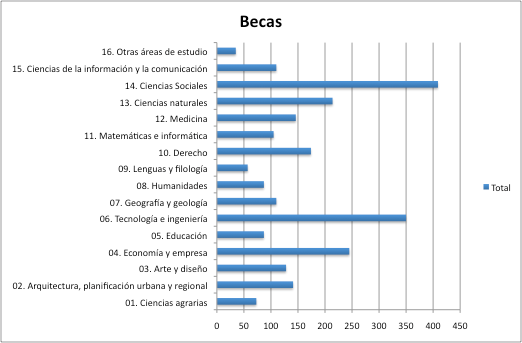               Fuente: Informe de Evaluación Final del Programa Alban. Comisión EuropeaEntre los resultados finales del programa están los siguientes:En el informe final de ejecución del programa se constató que el 66% de las personas que habían finalizado sus estudios habían vuelto a sus países de origen. Esa cifra no es definitiva porque había otros estudiantes (24%) que no habían terminado sus ciclos cuando se realizó el informe, presumiendo que podría ampliarse la cifra final de retornados, con lo cual no se produjo la temida fuga de cerebros.Para dar visibilidad al programa  se celebraron reuniones Alban en Valencia, Grenoble y Oporto. Se creó una red de exbecarios en sus países de origen, así como una página web específica.Sin embargo no se han dado acercamientos entre las instituciones de origen y destino de los becarios. Por ese motivo las invitaciones a seminarios y conferencias en Europa se realizaron de una  manera casi  informal y personal.Esta carencia ha querido ser compensada con el nuevo Programa que ha sustituido a Alban, el Erasmus Mundus, mucho más centrado en las relaciones institucionales, y sobre todo por el Programa ALFA.ERASMUS MUNDUSErasmus Mundus es un programa de cooperación y movilidad en el ámbito de la enseñanza superior con el objetivo de fomentar la comprensión intercultural mediante la cooperación con terceros países del mundo entero y contribuir al desarrollo de éstos en el ámbito de la enseñanza superior.La Comisión Europea ha encomendado la ejecución del programa Erasmus Mundus 2009-2013 a la Agencia Ejecutiva en el Ámbito Educativo, Audiovisual y Cultural.El programa Erasmus Mundus comprende tres acciones. De ellas, la que se relaciona con Iberoamérica es la Acción 2 – Asociaciones Erasmus Mundus (antiguas Ventanas de Cooperación Exterior).Las asociaciones Erasmus Mundus tienen por objeto promover la cooperación institucional y las actividades de movilidad entre centros de enseñanza superior europeos y de terceros países. Esta acción viene a ser una continuación del anterior programa Ventana de Cooperación Exterior (2006-2008) de la UE, si bien ofrece una mayor cobertura geográfica, un mayor número de actividades y objetivos más diferenciados. La acción 2 se divide en dos componentes, el relacionado con Iberoamérica es el componente 1 (EMA2 - COMPONENTE1: asociaciones con países que entran en el ámbito de aplicación de los instrumentos IEVA, ICD2, FED e IPA5) La acción 2 ofrece: Apoyo al establecimiento de asociaciones entre centros de enseñanza superior europeos y de determinados terceros países o territorios con vistas a una cooperación estructural que facilite la movilidad de estudiantes y académicos entre los socios europeos y de los terceros países en cuestión. Becas de diferentes duraciones, dependiendo de las prioridades definidas para el tercer país o territorio de que se trate, el nivel de estudios o las disposiciones concretas establecidas en la asociación, para estudiantes, académicos, investigadores y profesionales europeos y de terceros países o territorios .Como sucedía con las anteriores ventanas de cooperación exterior ( EMECW,) la EMA2 - MODALIDAD 1 prevé acciones de cooperación con determinados países (las llamadas «ventanas geográficas»), que reflejan las elecciones políticas sobre diversos países o regiones de un «grupo». Estas acciones sirven como complemento de otras desarrolladas por la Comisión Europea en la misma zona o región.La EMA2-MODALIDAD 1 está abierta a todos los niveles de la educación superior (desde la licenciatura hasta el postdoctorado y el personal universitario) y opera en todos los ámbitos de estudio.Desde el inicio del Programa en 2004 hasta el año 2009, se han beneficiado de becas un total de 948 estudiantes iberoamericanos                                                        Cuadro 4El presupuesto disponible para la EMA2 — MODALIDAD 1 en el curso académico 2009/10 para Latinoamérica es de 12,7 millones de EUR destinados a una movilidad mínima de 548 personas. 3PROGRAMA ALFA – América Latina Formación AcadémicaEste es un programa de cooperación entre instituciones de los dos continentes, aparecido en 1994, con tres fases, estando en estos momentos en la tercera, que comprende el período 2007-2013.4 Sus objetivos son: mejorar la calidad y la accesibilidad a la Educación Superior en América Latina y contribuir a la integración regional en América Latina promoviendo la creación de un área común de Educación Superior en la región y desarrollando sus sinergias con la Unión Europea.Los países participantes son los países pertenecientes a la Unión Europea y dieciocho países de Latinoamérica: Argentina, Bolivia, Brasil, Chile, Colombia, Costa Rica, Cuba, Ecuador, El Salvador, Guatemala, Honduras, México, Nicaragua, Panamá, Paraguay, Perú, Uruguay y Venezuela.En total, se han invertido alrededor de 100 millones de Euros y han participado alrededor de 1.700 instituciones de Educación Superior entre América Latina y EuropaEn la actualidad se financian tres tipos de proyectos. El llamado Lote 1” Proyectos conjuntos“, consiste en un intercambio de experiencias y metodología sobre gestión institucional, académica, técnica y científica. El Lote 2 “Proyectos estructurales” trata sobre la modernización y armonización de los sistemas de educación superior en América Latina. Y por último el Lote 3, “Medidas de acompañamiento” financia temas como la visibilidad de los proyectos, intercambio de buenas prácticas y creación de sinergias.La tercera y hasta el momento última convocatoria de ALFA III, lanzada en febrero de 20011, introducirá dos estrategias nuevas como son la presentación de proyectos que incluyan a participantes del mundo empresarial e incentivando la cooperación Sur-Sur incidiendo especialmente en los países de la región con menor índice de desarrollo.Además, la UE tiene otros Programas de cooperación con el conjunto de América Latina como el @lis- Alianza para la Sociedad de la Información- creado por la Comisión Europea en 2001 con el objetivo de intercambiar experiencias referidas a normas de regulación y estándares para integrar a América Latina en la sociedad global de la información mediante el desarrollo de proyectos piloto en áreas de gobierno local, salud, educación, etc.También existe dentro del Programa Marco de I+D varias formas de facilitar la participación de investigadores de fuera de la Unión Europea.En definitiva, la Unión Europea reconoce la importancia de la educación superior para el desarrollo económico y social. La educación superior desempeña un papel esencial en la producción de recursos humanos de alto nivel, en la difusión de los descubrimientos científicos y los conocimientos avanzados mediante la enseñanza y la educación de generaciones futuras de ciudadanos, profesionales de alto nivel y dirigentes políticos que, a su vez, pueden contribuir a mejorar la gobernanza y la cohesión social en Europa y en terceros países. VINCULACION DEL ESPACIO IBEROAMERICANO DEL CONOCIMIENTO CON  EL ESPACIO EUROPEO DE EDUCACIÓN SUPERIOREl asunto de la interconexión entre el Espacio Iberoamericano del Conocimiento y el Espacio Europeo de Educación Superior es una urgencia debido a que España y Portugal, dos países que forman parte del primer Espacio, pertenecen también al segundo, el cual ha empezado a funcionar definitivamente a partir del pasado año 2010 según los compromisos adquiridos tras la Declaración de Bolonia en 1999.Este Espacio Europeo de Educación Superior (en adelante EEES) está formado por 47 países, incluidos los 27 de la U.E. abarcando una enorme zona geográfica desde España y Portugal hasta Azerbaijan, Rusia y Turquía. Es un proceso por tanto que va a afectar a los estudiantes que se incorporen a partir de ahora a las universidades europeas.Sus Directrices principales coinciden con las del EIC:Garantía de calidad (externa e interna) Reformas curriculares hacia el sistema de tres ciclos Reconocimiento de estudios: créditos ECTS, Suplemento al Título Promoción y desarrollo de la movilidad El EIC y el Espacio Eurolatinoamericano de Educación Superior tendrán irremediablemente que confluir.  Sin embargo el primero no tiene un calendario claro ni una programación obligatoria, existiendo una gran dispersión de medidas, poca coordinación entre sus integrantes y una multiplicación de foros y redes que trabajan de forma aislada.El segundo puso una fecha clara de punto de partida (2010) y desde 1998 han tenido lugar siete conferencias ministeriales dedicadas al trazado del Proceso de Bolonia,  celebradas en distintas ciudades europeas, a saber: París (Universidad de la Sorbona),Bolonia, Praga, Berlín, Bergen, Londres y Lovaina/Louvain-la-Neuve. También tiene una participación estructurada de otros miembros : El Proceso incluye también a la Comisión Europea, como miembro de pleno derecho, al Consejo de Europa y a la UNESCO–CEPES, como miembros consultivos, y a una serie de organizaciones interesadas, también como miembros consultivos. De esta manera, hay una asociación completa y activa con los centros de educación superior –representados por la Asociación Europea de Universidades (EUA) y Asociación Europea de Instituciones de Educación Superior (EURASHE)–, los estudiantes –representados por la Unión Europea de Estudiantes (ESU)–, los académicos –representados por la Internacional de la Educación (IE)– y otras organizaciones interesadas, como la Asociación Europea para la Garantía de la Calidad en la Educación Superior (ENQA) y Gestión Europea-Business Europe, como representante de las organizaciones patronales.En Iberoamérica hay que incorporar además el tema de la preservación cultural, de las minorías y sus tradiciones regionales. No pueden ser dos procesos idénticos porque las situaciones de partida son distintas. Europa está inmersa en su proceso de integración (la Unión Europea) donde la educación, aun siendo muy importante, es una más de las políticas a converger. Pero como citaba textualmente la Declaración de los Ministros de Educación reunidos en la Conferencia Iberoamericana de Educación de 2006 en  Montevideo, al fijar los objetivos prioritarios a conseguir, remarcaba.: “Son articulables entre sí y con actuaciones que se están realizando tanto en espacios subregionales, iberoamericano y ALCUE”.Sea a través de Proyectos como el” Metas 2021”del EIC o el “Horizonte 2015” de ALC-UE, ambas regiones, ligadas por una herencia cultural común están inmersas en un proceso de interacción bilateral y multilateral. La internacionalización no solamente significa competencia, sino también cooperación, máxime si está en juego un bien público esencial para el desarrollo humano y social como es el acceso a la educación y al conocimiento.BibliografíaComisión Europea. Oficina de Cooperación EuropeAid. (2010) Guía sobre la cooperación al desarrollo Unión Europea – América Latina – Actualización 2010. Luxemburgo: Oficina de Publicaciones de la Unión EuropeaDIDOU AUPETIT Sylvie y GERARD Etienne (2009). Fuga de cerebros, movilidad académica y redes científicas. Perspectivas latinoamericanas. Centro de Investigación y Estudios Avanzados. MéxicoOEI (2005) XV Cumbre Iberoamericana de Jefes de Estado y de Gobierno. Declaración de Salamanca. Madrid OEIOEI (2006) XVI Conferencia Iberoamericana de Educación en Montevideo.  Espacio iberoamericano del conocimiento. Madrid: OEITHEILER, Julio.(2007). Espacio Iberoamericano del Conocimiento Integración a gran escala. Revista Internacional Magisterio-Educación y Pedagogía.TENER EDUCACIÓN SUPERIORTENER EDUCACIÓN SUPERIORTENER EDUCACIÓN SUPERIORTENER EDUCACIÓN SUPERIORIdentificador de paísNo mencionaMencionaNº de entrevistadosArgentina55,2%44,8%1200Bolivia63,8%36,2%1200Brasil66,3%33,7%1204Colombia57,8%42,2%1200Costa Rica68,2%31,8%993Chile58,2%41,8%1200Ecuador68,5%31,5%1200El Salvador62,7%37,3%1000Guatemala80,0%20,0%981Honduras69,5%30,5%1000México 76,8%23,2%1200Nicaragua66,1%33,9%1000Panamá 67,8%32,2%1001Paraguay60,1%39,9%1200Perú 65,5%34,5%1200Uruguay68,5%31,5%1200Venezuela77,5%22,5%1200República Dominicana65,7%34,3%1000SUMA PROMEDIO66,4%33,6%20179Estudiantes internacionales de América del SurEstudiantes internacionales de América del SurEstudiantes internacionales de América del SurEstudiantes internacionales de América del SurEstudiantes internacionales de América del SurEstudiantes internacionales de América del SurEstudiantes internacionales de América del SurEstudiantes internacionales de América del SurEstudiantes internacionales de América del SurEstudiantes internacionales de América del SurPaíses de acogidaAñosAñosAñosAñosAñosAñosAñosAñosAños200020012002200320042005200620072008Argentina2.598----------------Brasil----326321712--------Chile1.890--2.5272.426--983--3.7543.956México523568381------------Venezuela----155891.853------1.312Francia4.1114.2534.7706.4206.4486.5777.3348.1278.945Alemania4.0544.2654.6565.0675.8415.9175.9686.1245.483Italia7481.2331.3282.2072.8663.0963.6514.5714.621Portugal1.846--2.1992.4212.4572.3702.4652.7461.880España7.3696.6048.45112.1333.7745.0795.4536.20014.682Suiza7998669581.1061.1771.2561.3851.4051.361Reino Unido2.9262.9262.7652.6523.2963.2123.2573.5333.293Estados Unidos29.00128.14235.65335.19934.78836.23332.30831.63130.950Australia819--1.5951.8251.4331.3991.4771.8342.149Canadá1.0561.2811.3891.5391.6231.6832.2512.348--Fuente: Elaboración propia a partir de la base de datos de Educación de UNESCO, Institute for Statistics.Fuente: Elaboración propia a partir de la base de datos de Educación de UNESCO, Institute for Statistics.Fuente: Elaboración propia a partir de la base de datos de Educación de UNESCO, Institute for Statistics.Fuente: Elaboración propia a partir de la base de datos de Educación de UNESCO, Institute for Statistics.Fuente: Elaboración propia a partir de la base de datos de Educación de UNESCO, Institute for Statistics.Fuente: Elaboración propia a partir de la base de datos de Educación de UNESCO, Institute for Statistics.Fuente: Elaboración propia a partir de la base de datos de Educación de UNESCO, Institute for Statistics.Fuente: Elaboración propia a partir de la base de datos de Educación de UNESCO, Institute for Statistics.Fuente: Elaboración propia a partir de la base de datos de Educación de UNESCO, Institute for Statistics.Fuente: Elaboración propia a partir de la base de datos de Educación de UNESCO, Institute for Statistics.ERASMUS MUNDUS STUDENTS BY NATIONALITY AND GENDER: from 2004-05 to 2008-09ERASMUS MUNDUS STUDENTS BY NATIONALITY AND GENDER: from 2004-05 to 2008-09ERASMUS MUNDUS STUDENTS BY NATIONALITY AND GENDER: from 2004-05 to 2008-09ERASMUS MUNDUS STUDENTS BY NATIONALITY AND GENDER: from 2004-05 to 2008-09COUNTRYOverallTotal TotalTotalMFArgentina 814635Bahamas110Belize110Bolivia19811Brazil267127140Chile582929Colombia1327062Costa Rica14113Cuba1275Dominica101Dominican Republic321Ecuador 241311El Salvador1147Grenada202Guatemala1798Guyana211Haiti752Honduras734Jamaica523Mexico17410272Nicaragua972Panama431Paraguay716Peru482226Saint Lucia330Trinidad & Tobago826Uruguay202Venezuela291415TOTAL948493455Fuente : European Commission http://ec.europa.eu/education/programmes/mundus/projects_en.htmlFuente : European Commission http://ec.europa.eu/education/programmes/mundus/projects_en.htmlFuente : European Commission http://ec.europa.eu/education/programmes/mundus/projects_en.html